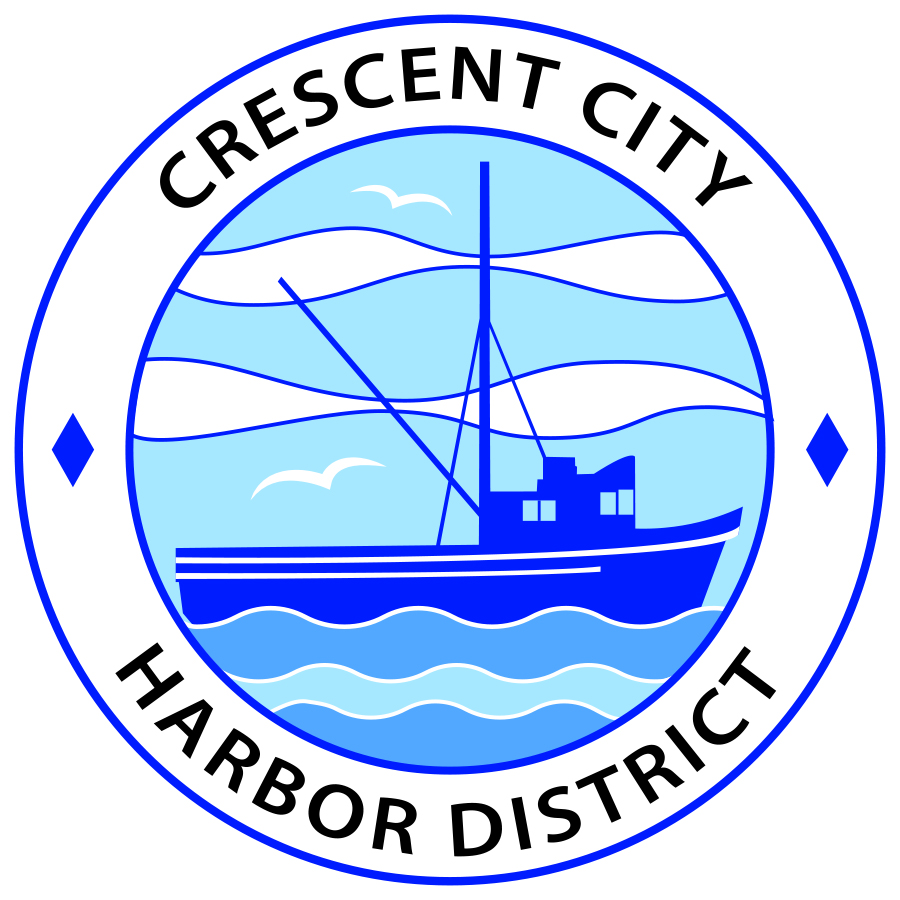 Regular MeetingBoard of Harbor Commissioners of the Crescent City Harbor DistrictJames Ramsey, President   Wes White, Secretary   		Rick Shepherd, Commissioner Brian L. Stone, Commissioner, Carol White, Commissioner	AGENDADate:  	Tuesday, April 16, 2019   Time:	Closed Session: 2:00 p.m.		Regular Session: 2:30 p.m. Place:	Crescent City Harbor District Meeting Room 101 Citizens Dock Road, Crescent City, CA 95531Public participation in this meeting is encouraged and will be accommodated during the public comment period for each item on the agenda. The public will have an opportunity to speak on each item on the Agenda, but will be limited to a comment period of three minutes per item. The public comment period is not intended to be a question and answer session between members of the public and the Commission. The President of the Board of Harbor Commissioners or the Presiding Member of the Board of Harbor Commissioners may enforce, or for good cause extend, the three-minute time limit for each speaker. Anyone requiring reasonable accommodation to participate in the meeting should contact the Harbor District at 707-464-6174 x 2 at least 48 hours prior to the meeting. Call to OrderRoll CallPledge of AllegiancePublic CommentThis portion of the Agenda allows the public to comment to the Board on any issue not itemized on this Agenda. However, the Board may not take action or engage in discussion on any item that does not appear on the Agenda. Please limit comments to three minutes, and keep in mind that the public will have an opportunity to comment during the separate public comment period for every agenda item. Closed SessionCONFERENCE WITH REAL PROPERTY NEGOTIATORSPursuant to Government Code Section 54956.8:Property: 750 Highway 101 South, Bayside RV ParkAgency Negotiator; Charlie Helms, Harbor MasterNegotiating parties: Bruce Dwelly                                           Under Negotiation: Lease Price and TermsPursuant to Government Code Section 54956.8:Property: 700 U. S. Highway 101 South, Fishermen’s Restaurant Parking LeaseAgency Negotiator: Charlie Helms, Harbor MasterNegotiating Parties: Troy & Janey GrantUnder Negotiation:  Lease Price and termsCONFERENCE WITH LEGAL COUNSELPursuant to Government Code Section 54956.9Crescent City Harbor District v. Dutra et al. Sacramento Superior Court Case No.: 34-2017-00215044-CU-BC-GDSReport Out of Closed SessionRegular SessionConsent CalendarAll items on this list are considered and acted on in one Motion. Anyone may request an item be removed from the Consent Agenda for separate consideration. Approval of the warrant list since the April 2, 2019 Harbor Commission MeetingApproval of the minutes of the April 2, 2019 Harbor Commission MeetingNew BusinessPresentation of extension for Outfront for an eight year term beginning June 1, 2019 and running through 2026 for Billboard Lease 01121.904034.  Review, discuss and approve lease extension.Presentation of the contract with Silver Bay Seafood.  Review, discuss and approve. Presentation of a proposal to purchase Wayfinding signage that coordinates with the theme that the City of Crescent City is using.  Review, discuss and approve a motion to appropriate funds in the 2019-2020 Harbor District budget to purchase up to four Wayfinding signs.Financial Data Review and discussUnfinished BusinessSolar Project Update. Update on American Diversified Energy Solar Project. Review, discuss   the three (3) Maintenance buildings roof inspections, proposals and approve recommendations. Communications and ReportsCEO Report.Commissioner Reports. Pursuant to the Brown Act, this item allows the Commissioners to briefly discuss activities engaged in since the previous public meeting.AdjournmentEAdjournment to the Board of Harbor Commissioners next regular meeting scheduled for Tuesday, May 7, 2019 at 2:00 P.M. at the Harbor District Office, 101 Citizens Dock Road, Crescent City, California.  